Внимание!  Изделие устанавливать на горизонтальную поверхностьИнструкция по эксплуатацииПравила хранения, ЭКСПЛУАТАЦИИ  и транспортировкиТранспортировка происходить в заводской упаковке с соблюдением правил, действующих на данном виде транспорта и требований  к транспортной маркировке.   Изделие должно храниться в сухом, отапливаемом помещении.Гарантийные обязательстваИзготовитель гарантирует соответствие изделия техническим требованиям при соблюдении потребителем условий эксплуатации и хранения.Гарантийный срок эксплуатации – 12 месяцев со дня получения изделия потребителем. Гарантийный ремонт осуществляется только при наличии паспорта.Сведения о рекламацияхВ случае обнаружения дефектов и неисправностей изделия Потребитель имеет право предъявить рекламацию в течение 30 дней с момента получения изделия, а Изготовитель обязуется удовлетворить требования по рекламации в течение 30 дней с момента её получения.Свидетельство о продаже	Дата _________                           Выдал ___________________________	Дата _________                           Подпись покупателя________________ООО  «Пумори – Спорт»ВЕЛОПАРКОВКА РЕКЛАМНАЯ(с металлическим листом)Паспорт – описаниеВП08.1.000.000 ПС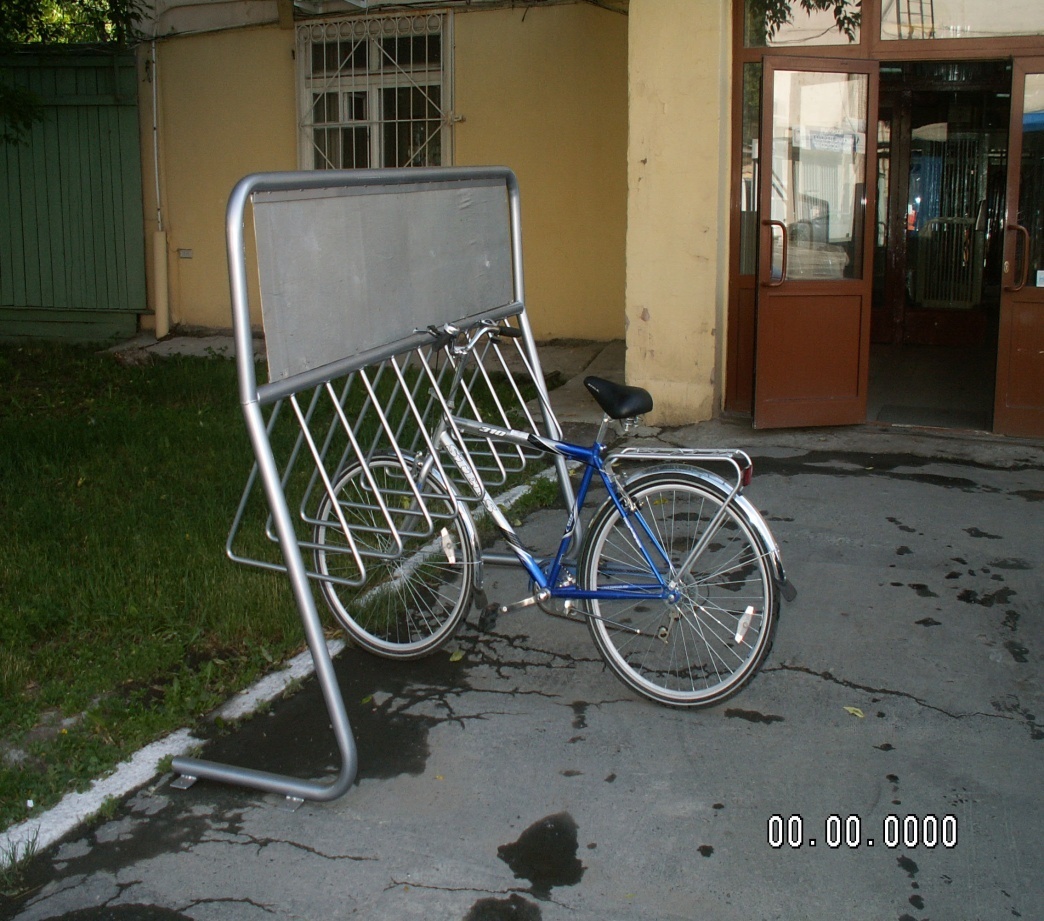 Россия, 620142, г. Екатеринбург, ул. Монтёрская, 3Тел.: (343) 287-93-70; 287-93-80E-mail:psp@pumori.ruwww.pumorisport.ruТЕХНИЧЕСКОЕ ОПИСАНИЕВВЕДЕНИЕТехническое описание предназначено для ознакомления с конструкцией подставки под велосипеды и содержит данные и сведения об устройстве изделия, необходимые для обеспечения его правильной эксплуатации.НАЗНАЧЕНИЕ Парковка под велосипеды предназначена для использования на уличных парковках и рассчитана на 10 парковочных мест.ТЕХНИЧЕСКИЕ  ДАННЫЕ    ГАБАРИТНЫЕ РАЗМЕРЫ (не более), мм:     	Длина ...........................................	2140Ширина.................…………………	750                            Высота...................……..….…….	1530	Вес, не более, кг ……..................	60УСТРОЙСТВО ИЗДЕЛИЯВелопарковка представляет собой сварную конструкцию. На велопарковке имеется полотно для размещения рекламы. Полотно выполнено  из металлического листа 2 мм.  Для крепления парковки к земле   имеются   отверстия. При окрашивании используется полимерно-порошковое покрытие.Изготовитель оставляет за собой право на изменения конструкции, не ухудшающие эксплуатационные характеристики изделия. СВИДЕТЕЛЬСТВО О ПРИЕМКЕ		Код изделия: ВП08.1		соответствует техническим условиям конструкторской документации и признано годным для эксплуатации.Приемку произвел ________________ Дата выпуска 20.08.2021г.                                                                                (роспись )  Приемку произвел ________________ Дата выпуска _________                                                     (роспись кладовщика ПС) 